`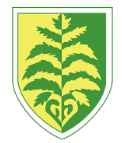 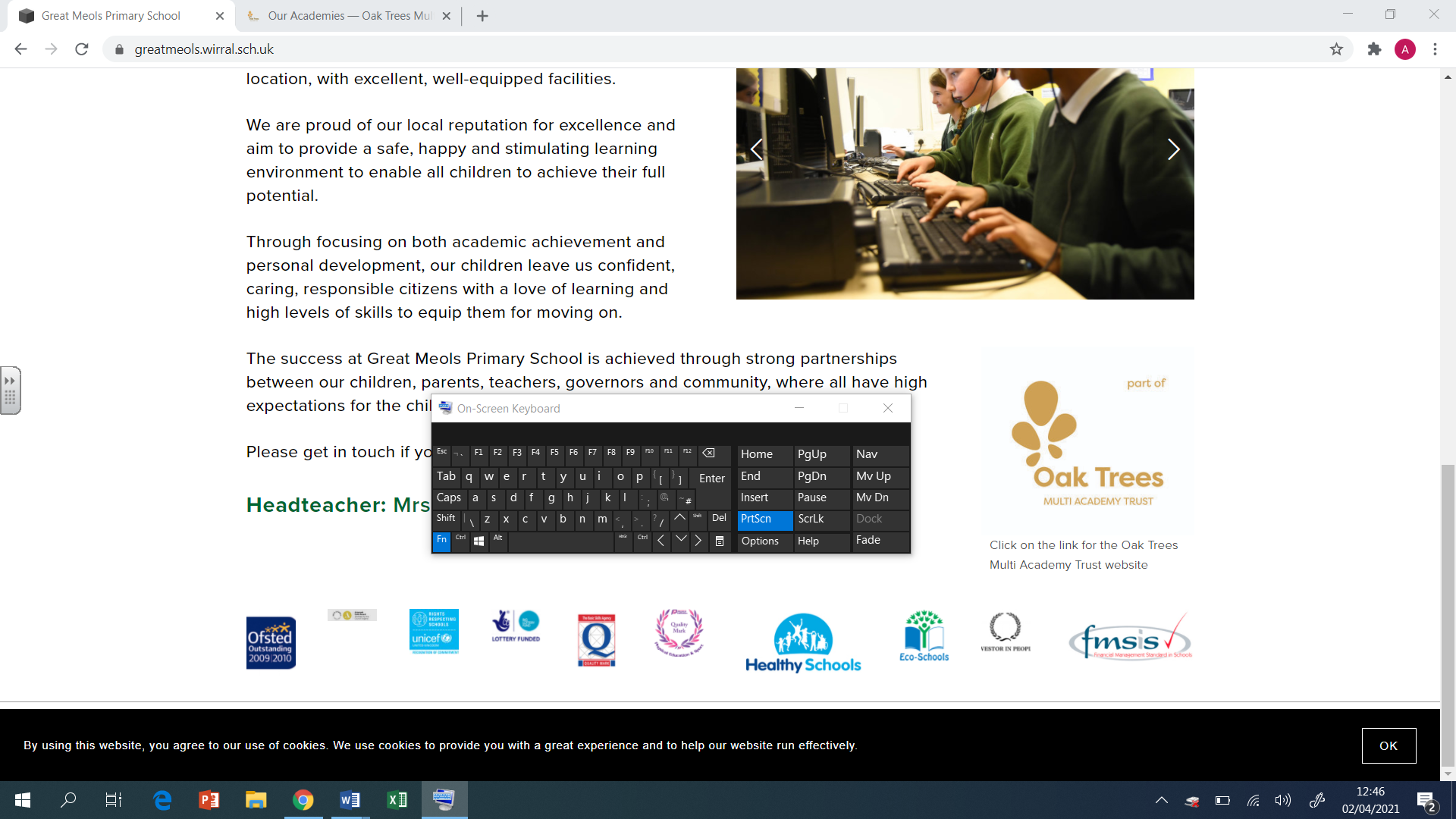 Brackenwood Junior School English Long Term Plan Year 62023/24Autumn 1Text – Windrush Child by Benjamin Zephaniah (Equality and Diversity - Black History Text)Autumn 1Text – Windrush Child by Benjamin Zephaniah (Equality and Diversity - Black History Text)Autumn 1Text – Windrush Child by Benjamin Zephaniah (Equality and Diversity - Black History Text)Autumn 1Text – Windrush Child by Benjamin Zephaniah (Equality and Diversity - Black History Text)Autumn 1Text – Windrush Child by Benjamin Zephaniah (Equality and Diversity - Black History Text)Autumn 1Text – Windrush Child by Benjamin Zephaniah (Equality and Diversity - Black History Text)Autumn 1Text – Windrush Child by Benjamin Zephaniah (Equality and Diversity - Black History Text)Autumn 1Text – Windrush Child by Benjamin Zephaniah (Equality and Diversity - Black History Text)Week 1Week 2Week 3Week 4Week 5Week 6Week 7Extended WritingGenreSchool AmbassadorGenre – Persuasive letter School AmbassadorGenre – Persuasive letter Windrush Child by ZephaniaGenre – Non-chronological reportWindrush Child by ZephaniaGenre – Non-chronological reportWindrush Child by ZephaniaGenre - Newspaper  ScandalWindrush Child by ZephaniaGenre - Newspaper  ScandalWindrush Child by ZephaniaGenre - Newspaper  ScandalSpellingFocusTeachingSpelling test 3+4 wordsConsonant spellingsg - g for  gue J – g gerbil, dge – badger, ge – age K - k for que, ck, ch (scheme) Z -  ss – scissorsY – I – onionConsonant spellingsT – th – thymeW – qu F = gh, ph W – wh S – c – cell and race S – sc – science I before eSilent letters Mb – lamb  Bt – doubtD – Wednesday, sandwichGn – gnomeH – ghost rhinoSilent lettersKn – knot LMn – columnWr – write St – whistle Diagraphs – what is a diagraph?ch – ch, t (picture), tchzh – division, measure sh – ce (ocean), ch (chef), cia (special), sh, ss(mission), t (motion  Short soundsshort e – ai said, a many, ea head, eo leopard, ie friend short I – e pretty, o women, u, busy, y gym short o – salt short u – o dove, ou young, oo good Long soundsA = a, ai, aigh, ay, a-e, ei, eigh, ey E = e, ea, ee, ei, ey, e-e, ie, y (ie before e) I = I, eigh, ie, igh, i-e, y, ye, y-e O = o, oa, oe, ol, ou, ough, ow, o-e U = u, ew, ue, u-e, oo Grammar/ punctuationFocus TeachingYear 6 Grammar Linking ideas across paragraphs using a wider range of cohesive devices e.g. conjunctions, fronted adverbials, pronouns.Subjunctive formRelative clausesParenthesisGenre Related Grammar – Persuasive letterLanguage featuresEmotive languageFormal toneRule of threeAlliterationRhetorical questionFacts and opinionsStatisticsStructural features:Recipient’s addressAuthor’s addressDateGreetingIntroductionMain bodyConclusionSignatureYear 6 Grammar Linking ideas across paragraphs using a wider range of cohesive devicesLayout devices (e.g. headings, columns, bullet points) How hyphens can be used to avoid ambiguity (e.g. a man-eating shark)Punctuation of bullet points to list informationGenre Related Grammar - Non-chronological Report Language Features:Chronological OrderFactual informationPresent Tense Technical Vocabulary - Explain in the glossaryThird personFormal tone Structural Features:Topic TitleIntroductory ParagraphMain Body - Paragraphs (Information organised into categories. Bullet PointPhotoYear 6 Grammar Standard English forms for verb inflections instead of local spoken forms (e.g. we were instead of we was) Relative clauses beginning with who, which, where, when, whose, that or an omitted relative pronoun Use of the present perfect form of verbs instead of the simple past (e.g. he has gone out to play instead of he went out to play) Use of commas to clarify meaning or avoid ambiguity The difference between informal speech and structures appropriate for formal speech (e.g. use of question tags in informal writing ‘he’s your friend, isn’t he? Or use of subjunctive form in formal writing ‘If I were…’Linking ideas across paragraphs using a wider range of cohesive devicesLayout devices (e.g. headings, columns, bullet points)  Year 6 Grammar Standard English forms for verb inflections instead of local spoken forms (e.g. we were instead of we was) Relative clauses beginning with who, which, where, when, whose, that or an omitted relative pronoun Use of the present perfect form of verbs instead of the simple past (e.g. he has gone out to play instead of he went out to play) Use of commas to clarify meaning or avoid ambiguity The difference between informal speech and structures appropriate for formal speech (e.g. use of question tags in informal writing ‘he’s your friend, isn’t he? Or use of subjunctive form in formal writing ‘If I were…’Linking ideas across paragraphs using a wider range of cohesive devicesLayout devices (e.g. headings, columns, bullet points)  Genre Related Grammar - Newspaper Language Features:5W’s - IntroductionDetails of main events in chronological OrderThird personPast tenseDirect and reported speechFormal ToneRhetorical Question Structural Features:Newspaper NameHeadlineSubtitleReporters NameIntroductory Paragraph - 5W’sPictures with captionsConclusion - What might happen next.Class read/ Reading Spine Windrush Child by Zephaniah - Complexity of NarratorWindrush Child by Zephaniah - Complexity of NarratorWindrush Child by Zephaniah - Complexity of NarratorWindrush Child by Zephaniah - Complexity of NarratorWindrush Child by Zephaniah - Complexity of NarratorWindrush Child by Zephaniah - Complexity of NarratorWindrush Child by Zephaniah - Complexity of NarratorReading Comprehension Focus Robert the Bruce and the Spider  Inference VVERSJourney of a Red Blood Cell Inference SVRRRSept 2019 SATS Reading PaperA Delightful Step Sister Summary IVRVILightFacts About Light Summary RIRVEThe Volcano Fiction SATS 2 StarHappy Land Fiction SATS 2 StarIce PlanetGlaciersSummaryRVVRPMyths and LegendsBeowulf Vocabulary IERPSBritish InnovatorsAlan Turing Vocabulary RSESPThe Stone AgeStone Age Tools Retrieval VIVSP ChocolateMelting Chocolate Retrieval VISPChocolate Non-fiction SATS 2 StarDiamonds Non-fiction SATS 2 StarThe StageOberon’s PlanInferenceVSRSVSwitched Fairy TalesJoe WhiteRetrievalVIPEVEvolutionCommon DescentRetrievalVSEVSAutumn 2Text - Island - A story of Galapagos by Jason ChinAutumn 2Text - Island - A story of Galapagos by Jason ChinAutumn 2Text - Island - A story of Galapagos by Jason ChinAutumn 2Text - Island - A story of Galapagos by Jason ChinAutumn 2Text - Island - A story of Galapagos by Jason ChinAutumn 2Text - Island - A story of Galapagos by Jason ChinAutumn 2Text - Island - A story of Galapagos by Jason ChinAutumn 2Text - Island - A story of Galapagos by Jason ChinWeek 1Week 2Week 3Week 4Week 5Week 6Week 6Extended WritingGenreText - Island - A story of Galapagos by Jason ChinGenre - Non-Chronological ReportText - Island - A story of Galapagos by Jason ChinGenre - Non-Chronological ReportText - Island - A story of Galapagos by Jason ChinGenre - Biography of Charles Darwin Text - Island - A story of Galapagos by Jason ChinGenre - Biography of Charles Darwin Text - Island - A story of Galapagos by Jason ChinGenre – Journal/diary from Charles Darwin’s POVText - Island - A story of Galapagos by Jason ChinGenre – Journal/diary from Charles Darwin’s POVText - Island - A story of Galapagos by Jason ChinGenre – Journal/diary from Charles Darwin’s POVSpellingFocusTeachingSuffix – ful/-lessPlural of words ending –oPlural of words ending –f/-feIrregular pluralsIrregular past tense ‘ow’ to ’ew’Irregular past tense‘in’ to ‘an’Grammar/punctuationFocus TeachingYear 6 Grammar Linking ideas across paragraphs using a wider range of cohesive devicesLayout devices (e.g. headings, columns, bullet points) Use of the colon to introduce a list and the use of semi-colons with lists How hyphens can be used to avoid ambiguity (e.g. a man-eating shark)Genre Related Grammar - Non-chronological Report Language Features:Chronological OrderFactual informationPresent Tense Technical Vocabulary - Explain in the glossaryThird personFormal tone Structural Features:Topic TitleIntroductory ParagraphMain Body - Paragraphs (Information organised into categories. Bullet PointPhotoGlossaryYear 6 GrammarUse the correct determiner ‘a’ or ‘an’ depending on whether the following word begins with a vowel or a consonant (e.g. a rock, an open box) Linking ideas across paragraphs using adverbials or time, place or tense (e.g. later, nearby, he had seen her before)  Genre Related Grammar - Biography Language Features:Past tenseThird person pronounsTime adverbialsFactual information Structural Features:Opening statementParagraphs - Main events in a person's lifeMain influences in a person's life.Closing paragraph - How will he/she be remembered - Future work. Year 6 Grammar Linking ideas across paragraphs using a wider range of cohesive devicesLayout devices (e.g. headings, columns, bullet points) Use of the colon to introduce a list and the use of semi-colons with lists Types of sentences and how to identify them: Statements CommandsQuestionsExclamations Indicating possibility using adverbs (e.g. perhaps) or model verbs (e.g. might, should, will, must) Devices to build cohesion within a paragraph (e.g. first, then, after this) Headings and sub-heading to aid presentation Genre Related Grammar - Explanation TextLanguage Features:Chronological OrderThird personPresent tenseCausal ConjunctionsTechnical VocabularyFormal ToneStructural Features:Opening statement to introduce the topicParagraphs organised around a series of eventsDiagramsGenre Related Grammar - Explanation TextLanguage Features:Chronological OrderThird personPresent tenseCausal ConjunctionsTechnical VocabularyFormal ToneStructural Features:Opening statement to introduce the topicParagraphs organised around a series of eventsDiagramsReading Comprehension EvolutionDiary from the Beagle Inference VSVESBritish InnovatorsAlexander FlemingInference REVRSEvolutionCharles Darwin  Vocabulary RIESRThe Stone AgeStonehenge Vocabulary RSRIPPridePride DiaryRetrievalVSSVIMyths and LegendsFinn McCoolRetrievalIEVSVThe Stone AgeLascaux ValleySummaryVEVRIChocolateDroolz delivers new delight!SummaryVRPEVSwitched Fairy TalesSleeping CutieRetrievalEVIPIMexicoMaking Sugar SkullsRetrievalVVSIEHistory of FootballMaradona’s Handy for ArgentinaVocabularySRISELightThe EyeVocabularySVVISMexicoGrandmotherInferenceEVVRPIndustrial RevolutionThe Boy on the CanalInferenceESRVVReading Spine -  class readReading Spine - Resistant TextStreet Child by Berlie DohertyReading Spine - Resistant TextStreet Child by Berlie DohertyReading Spine - Resistant TextStreet Child by Berlie DohertyReading Spine - Resistant TextStreet Child by Berlie DohertyReading Spine - Resistant TextStreet Child by Berlie DohertyReading Spine - Resistant TextStreet Child by Berlie DohertyReading Spine - Resistant TextStreet Child by Berlie DohertySpring 1Text – Wizard of Oz by Frank Baum Spring 1Text – Wizard of Oz by Frank Baum Spring 1Text – Wizard of Oz by Frank Baum Spring 1Text – Wizard of Oz by Frank Baum Spring 1Text – Wizard of Oz by Frank Baum Spring 1Text – Wizard of Oz by Frank Baum Spring 1Text – Wizard of Oz by Frank Baum Spring 1Text – Wizard of Oz by Frank Baum Spring 1Text – Wizard of Oz by Frank Baum Spring 1Text – Wizard of Oz by Frank Baum Spring 1Text – Wizard of Oz by Frank Baum Spring 1Text – Wizard of Oz by Frank Baum Spring 1Text – Wizard of Oz by Frank Baum Spring 1Text – Wizard of Oz by Frank Baum Week 1Week 2Week 2Week 3Week 3Week 4Week 5Week 5Week 5Week 6Week 7Week 7Week 7Extended WritingGenreMAT Themed - Health and Well-being Writing Balanced ArgumentMAT Themed - Health and Well-being Writing Balanced ArgumentMAT Themed - Health and Well-being Writing Balanced Argument           Wizard of Oz by Frank BaumGenre - Letter to Aunty Em or Wicked Witch           Wizard of Oz by Frank BaumGenre - Letter to Aunty Em or Wicked Witch           Wizard of Oz by Frank BaumGenre - Letter to Aunty Em or Wicked Witch                                                        Wizard of Oz by Frank BaumGenre - Alternate ending                                                         Wizard of Oz by Frank BaumGenre - Alternate ending                                                         Wizard of Oz by Frank BaumGenre - Alternate ending                                                         Wizard of Oz by Frank BaumGenre - Alternate ending                                                         Wizard of Oz by Frank BaumGenre - Alternate ending                                                         Wizard of Oz by Frank BaumGenre - Alternate ending                                                         Wizard of Oz by Frank BaumGenre - Alternate ending SpellingFocusTeachingOther long soundsOi = oi, oy Ow = ow, ou ArAir – air, ear, are Ear – ere ear Er = er, ur, ir, or Or = or, ore, au, aw, al, ar, ure Ear – ere ear Er = er, ur, ir, or Or = or, ore, au, aw, al, ar, ure Tenseing and ed Irregular verbs Tenseing and ed Irregular verbs Comparative/superlativeEr, ier and est Plural – s, es, ies  Latin Etymology Min Mat and patQuad TerrTri Uni Aqua CentCircum FormLiber bi Latin Etymology Min Mat and patQuad TerrTri Uni Aqua CentCircum FormLiber bi Latin Etymology Min Mat and patQuad TerrTri Uni Aqua CentCircum FormLiber biGreek Etymology Pan  PathPhobia PhotoPoly tele Aero BiblCycl DecMega thermhomo3+4 spelling test review HomophonesHomonymsHomographsHyphen3+4 spelling test review HomophonesHomonymsHomographsHyphen3+4 spelling test review HomophonesHomonymsHomographsHyphenGrammar/ punctuationFocus TeachingYear 6 Grammar Use of the semi-colon, colon and dash to mark the boundary between independent clauses (e.g. It’s raining; I’m fed up) Fronted adverbials (e.g. Later that day, I heard the bad news)Relative clauses beginning with who, which, where, when, whose, that or an omitted relative pronoun Correct choice and consistent use of present or past tense throughout writing Year 6 GrammarUse of the semi-colon, colon and dash to mark the boundary between independent clauses (e.g. It’s raining; I’m fed up) Expressing time, place and cause using:conjunctions (e.g. when, before, after, while, so, because) adverbs (e.g. then, next, soon, therefore) prepositions (e.g. before, after, during, in, because of) Appropriate choice of pronoun or noun within and across sentences to aid cohesion and avoid repetition Year 6 GrammarUse of the semi-colon, colon and dash to mark the boundary between independent clauses (e.g. It’s raining; I’m fed up) Expressing time, place and cause using:conjunctions (e.g. when, before, after, while, so, because) adverbs (e.g. then, next, soon, therefore) prepositions (e.g. before, after, during, in, because of) Appropriate choice of pronoun or noun within and across sentences to aid cohesion and avoid repetition Genre Related Grammar -  Letter to Aunty EmLanguage Features:Past tenseFirst person pronounsInformal ToneColloquial LanguageEmotive LanguageThought and feelingsOpinions as well as factsTime conjunctionsRhetorical QuestionsExaggerationStructural Features:Sender and recipient's addressDate Opening Sentence - Why are you writing - Hook the reader. IntroductionsParagraphs - Each point/reason for writing,  in one paragraph.Conclusion - Summarising main points and re-iteratingSign OffHow words are related by meaning as synonyms and antonyms (big, large, little) Converting nouns or adjectives into verbs using suffixes (e.g. -ate, -ise, -ify)Use of inverted commas and other punctuation to indicate direct speech (e.g. a comma after the reporting clauses, end punctuation inside inverted commas) Noun phrases expanded by the addition of modifying adjectives, nouns and preposition phrases (e.g. the teachers expanded to: the strict maths teacher with curly hair) Use of progressive form of verbs in the present and past tense (for example ‘she is drumming’ ‘he was shouting’)Use of capital letters, full stops, questions marks and exclamation marks to demarcate sentencesHow words are related by meaning as synonyms and antonyms (big, large, little) Converting nouns or adjectives into verbs using suffixes (e.g. -ate, -ise, -ify)Use of inverted commas and other punctuation to indicate direct speech (e.g. a comma after the reporting clauses, end punctuation inside inverted commas) Noun phrases expanded by the addition of modifying adjectives, nouns and preposition phrases (e.g. the teachers expanded to: the strict maths teacher with curly hair) Use of progressive form of verbs in the present and past tense (for example ‘she is drumming’ ‘he was shouting’)Use of capital letters, full stops, questions marks and exclamation marks to demarcate sentencesHow words are related by meaning as synonyms and antonyms (big, large, little) Converting nouns or adjectives into verbs using suffixes (e.g. -ate, -ise, -ify)Use of inverted commas and other punctuation to indicate direct speech (e.g. a comma after the reporting clauses, end punctuation inside inverted commas) Noun phrases expanded by the addition of modifying adjectives, nouns and preposition phrases (e.g. the teachers expanded to: the strict maths teacher with curly hair) Use of progressive form of verbs in the present and past tense (for example ‘she is drumming’ ‘he was shouting’)Use of capital letters, full stops, questions marks and exclamation marks to demarcate sentencesHow words are related by meaning as synonyms and antonyms (big, large, little) Converting nouns or adjectives into verbs using suffixes (e.g. -ate, -ise, -ify)Use of inverted commas and other punctuation to indicate direct speech (e.g. a comma after the reporting clauses, end punctuation inside inverted commas) Noun phrases expanded by the addition of modifying adjectives, nouns and preposition phrases (e.g. the teachers expanded to: the strict maths teacher with curly hair) Use of progressive form of verbs in the present and past tense (for example ‘she is drumming’ ‘he was shouting’)Use of capital letters, full stops, questions marks and exclamation marks to demarcate sentencesGenre Related Grammar -  Alternate Ending Language Features:Adjectives to help reader visualise the storyVerbs and adjectives to help the reader feel tension throughout the story.Adverbials DialogueStructural Features:Ending Reflections and future plansGenre Related Grammar -  Alternate Ending Language Features:Adjectives to help reader visualise the storyVerbs and adjectives to help the reader feel tension throughout the story.Adverbials DialogueStructural Features:Ending Reflections and future plansGenre Related Grammar -  Alternate Ending Language Features:Adjectives to help reader visualise the storyVerbs and adjectives to help the reader feel tension throughout the story.Adverbials DialogueStructural Features:Ending Reflections and future plansClass read/ Reading Spine  Wizard of Oz by Frank Baum - Archaic Text Wizard of Oz by Frank Baum - Archaic Text Wizard of Oz by Frank Baum - Archaic Text Wizard of Oz by Frank Baum - Archaic Text Wizard of Oz by Frank Baum - Archaic Text Wizard of Oz by Frank Baum - Archaic Text Wizard of Oz by Frank Baum - Archaic Text Wizard of Oz by Frank Baum - Archaic Text Wizard of Oz by Frank Baum - Archaic Text Wizard of Oz by Frank Baum - Archaic Text Wizard of Oz by Frank Baum - Archaic Text Wizard of Oz by Frank Baum - Archaic Text Wizard of Oz by Frank Baum - Archaic TextVIPERS - Reading Comprehension FocusScreaming Demons Fiction SATS 2 StarThe Key Fiction SATS 2 Star Healthy BodiesA Healthy DietSummaryRVRVRVictoriansWorst Jobs for Kids Summary VIRRPVictoriansA Schoolhouse Letter  ExplanationVIRVVMexicoMexico City Vocabulary SIEPRChocolateAztec Chocolate Vocabulary IRISEMexicoMexico City Vocabulary SIEPRChocolateAztec Chocolate Vocabulary IRISEReading SAT 2023 during assessment weekVictoriansEscaping the Workhouse  Inference ISRREVictoriansStreet Urchin Inference RVESPReading SAT 2023 during assessment weekVictoriansEscaping the Workhouse  Inference ISRREVictoriansStreet Urchin Inference RVESPReading SAT 2023 during assessment weekVictoriansEscaping the Workhouse  Inference ISRREVictoriansStreet Urchin Inference RVESPDogs Non-fiction SATS 2 Star Meadows Non-fiction SATS 2 Star Man V NatureCat And MouseExplanationVIVIVLightLight through time Retrieval SVSIVBritish EmpireThe Empire  Retrieval SSVVIEverybody different: everybody the same What is a Disability Retrieval VSVISLightLight through time Retrieval SVSIVBritish EmpireThe Empire  Retrieval SSVVIEverybody different: everybody the same What is a Disability Retrieval VSVISLightLight through time Retrieval SVSIVBritish EmpireThe Empire  Retrieval SSVVIEverybody different: everybody the same What is a Disability Retrieval VSVISChristmasThe Night Before Christmas Chapter 1 Inference RPEPVVChristmasThe Night Before Christmas Chapter 2 Vocabulary IPERSSpring 2Text - Kensuke’s Kingdom by Michael MorpurgoSpring 2Text - Kensuke’s Kingdom by Michael MorpurgoSpring 2Text - Kensuke’s Kingdom by Michael MorpurgoSpring 2Text - Kensuke’s Kingdom by Michael MorpurgoSpring 2Text - Kensuke’s Kingdom by Michael MorpurgoSpring 2Text - Kensuke’s Kingdom by Michael MorpurgoSpring 2Text - Kensuke’s Kingdom by Michael MorpurgoSpring 2Text - Kensuke’s Kingdom by Michael MorpurgoSpring 2Text - Kensuke’s Kingdom by Michael MorpurgoSpring 2Text - Kensuke’s Kingdom by Michael MorpurgoSpring 2Text - Kensuke’s Kingdom by Michael MorpurgoSpring 2Text - Kensuke’s Kingdom by Michael MorpurgoWeek 1Week 2Week 2Week 3Week 3Week 4Week 4Week 5Week 5Week 6Week 6Extended WritingGenreKensuke’s Kingdom by Michael MorpurgoGenre -Newspaper - Boy OverboardKensuke’s Kingdom by Michael MorpurgoGenre -Newspaper - Boy OverboardKensuke’s Kingdom by Michael MorpurgoGenre -Newspaper - Boy OverboardKensuke’s Kingdom by Michael MorpurgoGenre -Diary entryKensuke’s Kingdom by Michael MorpurgoGenre -Diary entryKensuke’s Kingdom by Michael MorpurgoGenre -Diary entryKensuke’s Kingdom by Michael MorpurgoGenre -Diary entryKensuke’s Kingdom by Michael MorpurgoGenre - Non-chronKensuke’s Kingdom by Michael MorpurgoGenre - Non-chronKensuke’s Kingdom by Michael MorpurgoGenre - Non-chronKensuke’s Kingdom by Michael MorpurgoGenre - Non-chronSpellingFocusTeachingSpelling test 5+6 wordsNouns - Al metal/Il pencilLe apple/El camel Ol PrefixesCo, Dis ExMis Re PrefixesCo, Dis ExMis Re PrefixesIm  In Ill Ir De PrefixesIm  In Ill Ir De PrefixesInterIntramicro ForeUn PrefixesInterIntramicro ForeUn PrefixesPost pre SubSuperTrans AntiPrefixesPost pre SubSuperTrans AntiCombining Prefixescom, con Auto audiunderOut Overhttps://www.myenglishteacher.eu/blog/prefixes-suffixes-list/Noun SuffixesEnt ency/ant ancy DomEr,ar and or Istity  Combining Prefixescom, con Auto audiunderOut Overhttps://www.myenglishteacher.eu/blog/prefixes-suffixes-list/Noun SuffixesEnt ency/ant ancy DomEr,ar and or Istity  Grammar/ punctuationFocus TeachingYear 6 Grammar Semi-colons, colons, dashes, bracketsFronted adverbialsConjunctionsSynonymsPassive voiceGenre Related Grammar -  NewspaperLanguage Features:Time conjunctionsFormal toneDirect and reported speech5WsStructural Features:5WsColumnsPicture with captionParagraphsConclusionGenre Related Grammar -  NewspaperLanguage Features:Time conjunctionsFormal toneDirect and reported speech5WsStructural Features:5WsColumnsPicture with captionParagraphsConclusionYear 6 Grammar Use of the passive to affect the presentation of information in a sentence (e.g. I broke the window in the greenhouse VS the window in the greenhouse was broken)Standard English forms for verb inflections instead of local spoken forms (e.g. we were instead of we was) Relative clauses beginning with who, which, where, when, whose, that or an omitted relative pronoun Use of the present perfect form of verbs instead of the simple past (e.g. he has gone out to play instead of he went out to play) Use of commas to clarify meaning or avoid ambiguity Year 6 Grammar Use of the passive to affect the presentation of information in a sentence (e.g. I broke the window in the greenhouse VS the window in the greenhouse was broken)Standard English forms for verb inflections instead of local spoken forms (e.g. we were instead of we was) Relative clauses beginning with who, which, where, when, whose, that or an omitted relative pronoun Use of the present perfect form of verbs instead of the simple past (e.g. he has gone out to play instead of he went out to play) Use of commas to clarify meaning or avoid ambiguity Genre Related Grammar -Diary entry/JournalLanguage Features:Past tenseFirst person pronounsInformal ToneColloquial LanguageEmotive LanguageThought and feelingsOpinions as well as factsTime conjunctionsStructural Features:DateDear Diary,ParagraphsSign OffGenre Related Grammar -Diary entry/JournalLanguage Features:Past tenseFirst person pronounsInformal ToneColloquial LanguageEmotive LanguageThought and feelingsOpinions as well as factsTime conjunctionsStructural Features:DateDear Diary,ParagraphsSign OffYear 6 Grammar How words are related by meaning as synonyms and antonyms (big, large, little) Use of the passive to affect the presentation of information in a sentence (e.g. I broke the window in the greenhouse VS the window in the greenhouse was broken)Linking ideas across paragraphs using a wider range of cohesive devicesLayout devices (e.g. headings, columns, bullet points) How hyphens can be used to avoid ambiguity (e.g. a man-eating shark)Year 6 Grammar How words are related by meaning as synonyms and antonyms (big, large, little) Use of the passive to affect the presentation of information in a sentence (e.g. I broke the window in the greenhouse VS the window in the greenhouse was broken)Linking ideas across paragraphs using a wider range of cohesive devicesLayout devices (e.g. headings, columns, bullet points) How hyphens can be used to avoid ambiguity (e.g. a man-eating shark)Year 6 Grammar How words are related by meaning as synonyms and antonyms (big, large, little) Use of the passive to affect the presentation of information in a sentence (e.g. I broke the window in the greenhouse VS the window in the greenhouse was broken)Linking ideas across paragraphs using a wider range of cohesive devicesLayout devices (e.g. headings, columns, bullet points) How hyphens can be used to avoid ambiguity (e.g. a man-eating shark)Genre Related Grammar - Non-chronLanguage Features:Present tenseThird personFormal toneFacts and statisticsConjunctions Structural Features:HeadingSubheadingsPictures with captionsParagraphsIntroductionConclusionClass read/ Reading Spine  Kensuke's Kingdom by MIchael Morpurgo - Complexity of plot Kensuke's Kingdom by MIchael Morpurgo - Complexity of plot Kensuke's Kingdom by MIchael Morpurgo - Complexity of plot Kensuke's Kingdom by MIchael Morpurgo - Complexity of plot Kensuke's Kingdom by MIchael Morpurgo - Complexity of plot Kensuke's Kingdom by MIchael Morpurgo - Complexity of plot Kensuke's Kingdom by MIchael Morpurgo - Complexity of plot Kensuke's Kingdom by MIchael Morpurgo - Complexity of plot Kensuke's Kingdom by MIchael Morpurgo - Complexity of plot Kensuke's Kingdom by MIchael Morpurgo - Complexity of plot Kensuke's Kingdom by MIchael Morpurgo - Complexity of plotVIPERS - Reading Comprehension FocusSports CommentaryAncient Olympics Summary RIVVRConservationConservation News Summary RRIRVE Healthy BodiesWhat Happens During ExerciseSummaryRRVREUntold StoriesAn Unhappy Mum Vocabulary SRIEICirculationStrange Hearts Vocabulary RRSESHistory of ComputersRevolutionary ConsolesVocabularySSRRReading SAT Paper 2022The Treehouse Fiction SATS 2 StarsThe Light Fiction SATS 3 StarsEverybody different: everybody the same Sports DayVocabularyRVSVRReading SAT Paper 2022The Treehouse Fiction SATS 2 StarsThe Light Fiction SATS 3 StarsEverybody different: everybody the same Sports DayVocabularyRVSVRHistory of FootballWho Invented Red And Yellow Cards? Retrieval VISVEThe Stone AgeThe Stone Age Retrieval IVVESHistory of Computer GamesTop Selling Computer GamesRetrievalSVVSIHistory of FootballWho Invented Red And Yellow Cards? Retrieval VISVEThe Stone AgeThe Stone Age Retrieval IVVESHistory of Computer GamesTop Selling Computer GamesRetrievalSVVSICirculationThe Heart in History Retrieval VSSVIMan vs NatureLife On The Line Explanation RIVIIIMan V NatureInfernoExplanationVVIRRVCirculationThe Heart in History Retrieval VSSVIMan vs NatureLife On The Line Explanation RIVIIIMan V NatureInfernoExplanationVVIRRVThe Dodo Non-fiction SATS 2 StarsCars Non-fiction SATS 2 StarsMan V NatureAshes To AshesNo focusSRRREVVEERIThe Dodo Non-fiction SATS 2 StarsCars Non-fiction SATS 2 StarsMan V NatureAshes To AshesNo focusSRRREVVEERIThe Dodo Non-fiction SATS 2 StarsCars Non-fiction SATS 2 StarsMan V NatureAshes To AshesNo focusSRRREVVEERISummer 1Text - Selfish Giant by Oscar Wilde  Summer 1Text - Selfish Giant by Oscar Wilde  Summer 1Text - Selfish Giant by Oscar Wilde  Summer 1Text - Selfish Giant by Oscar Wilde  Summer 1Text - Selfish Giant by Oscar Wilde  Summer 1Text - Selfish Giant by Oscar Wilde  Week 1Week 2Week 3Week 4Week 5Extended WritingGenreMAT Environment Writing - letter to Mr LaceyMAT Environment Writing - letter to Mr LaceyText - Selfish GiantGenre - NarrativeText - Selfish GiantGenre - NarrativeText - Selfish GiantGenre - NarrativeSpellingFocusTeachingNoun Suffixesness Ment ship Sion, Tion, Cian, SsionNoun SuffixesAgeSure and tureAdjective SuffixesAble ably/ ible iblyic Ful/lesstious and ciousAdjective SuffixesIsh Ivey ous, eous, ious cial /tial Verb SuffixesIce/ise AteEn IfyAdverb SuffixeslyGrammar/ punctuationFocus TeachingGenre Related Grammar - Persuasive letterYear 6 Grammar Genre Related Grammar - NarativeLanguage Features:Figurative language - Similes, metaphors, personification, onomatopoeia, hyperboleStructural Features:ParagraphsYear 6 Grammar Use of the passive to affect the presentation of information in a sentence (e.g. I broke the window in the greenhouse VS the window in the greenhouse was broken)Use of the semi-colon, colon and dash to mark the boundary between independent clauses (e.g. It’s raining; I’m fed up) Year 6 Grammar Use of the passive to affect the presentation of information in a sentence (e.g. I broke the window in the greenhouse VS the window in the greenhouse was broken)Use of the colon to introduce a list and the use of semi-colons with lists How hyphens can be used to avoid ambiguity (e.g. a man-eating shark)Punctuation of bullet points to list information Identify root words Suffixes that can be added to verbs (e.g. helping, helped, helper)Indicating possibility using adverbs (e.g. perhaps) or model verbs (e.g. might, should, will, must) Genre Related Grammar -  Year 6 Grammar Use of the passive to affect the presentation of information in a sentence (e.g. I broke the window in the greenhouse VS the window in the greenhouse was broken)Use of the colon to introduce a list and the use of semi-colons with lists How hyphens can be used to avoid ambiguity (e.g. a man-eating shark)Punctuation of bullet points to list information Identify root words Suffixes that can be added to verbs (e.g. helping, helped, helper)Indicating possibility using adverbs (e.g. perhaps) or model verbs (e.g. might, should, will, must) Genre Related Grammar -  Class read/ Reading Spine  Kensuke's Kingdom by MIchael Morpurgo - Complexity of plot Kensuke's Kingdom by MIchael Morpurgo - Complexity of plot Kensuke's Kingdom by MIchael Morpurgo - Complexity of plot Kensuke's Kingdom by MIchael Morpurgo - Complexity of plot Kensuke's Kingdom by MIchael Morpurgo - Complexity of plotVIPERS - Reading Comprehension FocusThe Lanterns Fiction SATS 3 StarsThe Cave Fiction SATS 3 StarsSwitched Fairy TalesRobyn HoodPredictionVRIEIHistory of FootballWomen’s Football Vocabulary EIREPCirculationReplacement Vocabulary SRSIPPrideStonewall Riots  Vocabulary RRISElectricityFacts About Electricity Retrieval VSSVPLightGreta Thunberg Retrieval SIVSVFoods of the WorldOrigins Of Fast FoodRetrievalSSIVIWerewolves Non-fiction SATS 3 StarsHot Air Balloons Non-fiction SATS 3 StarsThe FutureThe Operation Inference RVVSPPortal StoriesA Shift in SpaceSummary VIRVREverybody different: everybody the sameParalympicsSummaryRVIRVMars Rover Non-fiction SATS 3 StarsRecycling Process Non-fiction SATS 3 StarsSummer 2Text - Island - A story of Galapagos by Jason ChinSummer 2Text - Island - A story of Galapagos by Jason ChinSummer 2Text - Island - A story of Galapagos by Jason ChinSummer 2Text - Island - A story of Galapagos by Jason ChinSummer 2Text - Island - A story of Galapagos by Jason ChinSummer 2Text - Island - A story of Galapagos by Jason ChinSummer 2Text - Island - A story of Galapagos by Jason ChinSummer 2Text - Island - A story of Galapagos by Jason ChinWeek 1Week 2Week 3Week 4Week 5Week 6Week 6Extended WritingGenreText - Island - A story of Galapagos by Jason ChinGenre - Non-Chronological ReportText - Island - A story of Galapagos by Jason ChinGenre - Non-Chronological ReportText - Island - A story of Galapagos by Jason ChinGenre - Biography of Charles Darwin Text - Island - A story of Galapagos by Jason ChinGenre - Biography of Charles Darwin Text - Island - A story of Galapagos by Jason ChinGenre - Explanation Text - Theory of Evolution/ Darwin's Finch/ Humans/CrodilesText - Island - A story of Galapagos by Jason ChinGenre - Explanation Text - Theory of Evolution/ Darwin's Finch/ Humans/CrodilesText - Island - A story of Galapagos by Jason ChinGenre - Explanation Text - Theory of Evolution/ Darwin's Finch/ Humans/CrodilesSpellingFocusTeachingSuffix – ful/-lessPlural of words ending –oPlural of words ending –f/-feIrregular pluralsIrregular past tense ‘ow’ to ’ew’Irregular past tense‘in’ to ‘an’Grammar/punctuationFocus TeachingYear 6 Grammar Linking ideas across paragraphs using a wider range of cohesive devicesLayout devices (e.g. headings, columns, bullet points) Use of the colon to introduce a list and the use of semi-colons with lists How hyphens can be used to avoid ambiguity (e.g. a man-eating shark)Genre Related Grammar - Non-chronological Report Language Features:Chronological OrderFactual informationPresent Tense Technical Vocabulary - Explain in the glossaryThird personFormal tone Structural Features:Topic TitleIntroductory ParagraphMain Body - Paragraphs (Information organised into categories. Bullet PointPhotoGlossaryYear 6 GrammarUse the correct determiner ‘a’ or ‘an’ depending on whether the following word begins with a vowel or a consonant (e.g. a rock, an open box) Linking ideas across paragraphs using adverbials or time, place or tense (e.g. later, nearby, he had seen her before)  Genre Related Grammar - Biography Language Features:Past tenseThird person pronounsTime adverbialsFactual information Structural Features:Opening statementParagraphs - Main events in a person's lifeMain influences in a person's life.Closing paragraph - How will he/she be remembered - Future work. Year 6 Grammar Linking ideas across paragraphs using a wider range of cohesive devicesLayout devices (e.g. headings, columns, bullet points) Use of the colon to introduce a list and the use of semi-colons with lists Types of sentences and how to identify them: Statements CommandsQuestionsExclamations Indicating possibility using adverbs (e.g. perhaps) or model verbs (e.g. might, should, will, must) Devices to build cohesion within a paragraph (e.g. first, then, after this) Headings and sub-heading to aid presentation Genre Related Grammar - Explanation TextLanguage Features:Chronological OrderThird personPresent tenseCausal ConjunctionsTechnical VocabularyFormal ToneStructural Features:Opening statement to introduce the topicParagraphs organised around a series of eventsDiagramsGenre Related Grammar - Explanation TextLanguage Features:Chronological OrderThird personPresent tenseCausal ConjunctionsTechnical VocabularyFormal ToneStructural Features:Opening statement to introduce the topicParagraphs organised around a series of eventsDiagramsReading Comprehension EvolutionDiary from the Beagle Inference VSVESBritish InnovatorsAlexander FlemingInference REVRSEvolutionCharles Darwin  Vocabulary RIESRThe Stone AgeStonehenge Vocabulary RSRIPPridePride DiaryRetrievalVSSVIMyths and LegendsFinn McCoolRetrievalIEVSVThe Stone AgeLascaux ValleySummaryVEVRIChocolateDroolz delivers new delight!SummaryVRPEVSwitched Fairy TalesSleeping CutieRetrievalEVIPIMexicoMaking Sugar SkullsRetrievalVVSIEHistory of FootballMaradona’s Handy for ArgentinaVocabularySRISELightThe EyeVocabularySVVISMexicoGrandmotherInferenceEVVRPIndustrial RevolutionThe Boy on the CanalInferenceESRVVReading Spine -  class readReading Spine - Resistant TextStreet Child by Berlie DohertyReading Spine - Resistant TextStreet Child by Berlie DohertyReading Spine - Resistant TextStreet Child by Berlie DohertyReading Spine - Resistant TextStreet Child by Berlie DohertyReading Spine - Resistant TextStreet Child by Berlie DohertyReading Spine - Resistant TextStreet Child by Berlie DohertyReading Spine - Resistant TextStreet Child by Berlie DohertySummer 2Summer 2Summer 2Summer 2Summer 2Summer 2Summer 2Week 1Week 2Week 3Week 4Week 5Week 6Extended WritingGenreMAT Diversity writingBiography of LGBTQ+ person?MAT Diversity writingBiography of LGBTQ+ person?Text - Street Child by Berlie DohertyGenre - Setting description of the workhouse.Text - Street Child by Berlie DohertyGenre - Setting description of the workhouse.Text - Street Child by Berlie DohertyGenre -Newspaper - Escaping from the workhouse. .Text - Street Child by Berlie DohertyGenre -Newspaper - Escaping from the workhouse. .SpellingFocusTeachingLetter string–ough-ough can be used to spell a number of different soundsWords ending -ferOnly double the ‘r’ before adding a vowel suffix if the ‘fer’ is still stressed.ie/ei sounding long ‘ee’‘ie’ can make the long ‘e’ sound. ‘ei’ can also make the long ‘e’ sound (ee).  ‘ei’ sounding long ‘ee’‘ei’ can make the long ‘e’ sound (ee).  Silent lettersSilent ‘t’ is often in the letter string ‘stle’. Silent ‘t’ is often in the letter string ‘ten’.  Silent lettersSilent ‘u’ is always followed by a vowel (‘e’ or ‘i’). Silent ‘u’ often follows ‘g.Grammar/punctuationFocus TeachingYear 6 Grammar Genre Related Grammar - Informal Letter homeYear 6 Grammar How hyphens can be used to avoid ambiguity (e.g. a man-eating shark)Genre Related Grammar - Setting DescriptionLanguage Features:Figurative language - Similes, metaphors, personification, onomatopoeia, hyperboleStructural Features:ParagraphsYear 6 Grammar The difference between informal speech and structures appropriate for formal speech (e.g. use of question tags in informal writing ‘he’s your friend, isn’t he? Or use of subjunctive form in formal writing ‘If I were…’Linking ideas across paragraphs using a wider range of cohesive devicesLayout devices (e.g. headings, columns, bullet points)  Genre Related Grammar - Newspaper Language Features:5W’s - IntroductionDetails of main events in chronological OrderThird personPast tenseDirect and reported speechFormal ToneRhetorical Question Structural Features:Newspaper NameHeadlineSubtitleReporters NameIntroductory Paragraph - 5W’sPictures with captionsConclusion - What might happen next.Reading Comprehension Tandango Fiction SATS 3 StarsClockwork Man Fiction SATS 3 Stars2019 KS2 SAT reading paperIndustrial RevolutionBritish InnovatorsTim Berners Lee  Retrieval SVIVPHistory of FootballPickles Saves the World Cup  Retrieval IVSVIBritish InventorsRosalind Franklin and Francis Crick  Vocabulary ESIRSIndustrial RevolutionGreat Inventions Vocabulary RSIRSSATSThe StageThe Play ThievesSummaryIRIVRBritish EmpiresFamous EmpiresRetrievalVVVISBritish InventorsCharles Babbage and Ada Lovelace Retrieval VISSIHistory of FootballOrigins of Football and Rugby  Retrieval EVVIIEvolutionWhat is Evolution? Summary EVEREElectricityMichael Faraday Summary VRRRVReading Spine -  class readReading Spine - Resistant TextStreet Child by Berlie DohertyReading Spine - Resistant TextStreet Child by Berlie DohertyReading Spine - Resistant TextStreet Child by Berlie DohertyReading Spine - Resistant TextStreet Child by Berlie DohertyReading Spine - Resistant TextStreet Child by Berlie DohertyReading Spine - Resistant TextStreet Child by Berlie Doherty